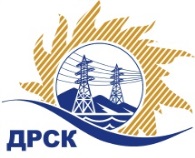 Акционерное Общество«Дальневосточная распределительная сетевая  компания»Протокол № 258/УКС-ВПзаседания закупочной комиссии по выбору победителя по открытому запросу цен на право заключения договора на выполнение работ«Мероприятия по строительству и реконструкции объектов для технологического присоединения потребителей до 150 кВт (в том числе ПИР) на территории филиала "Приморские ЭС"(урочище "Кипарисово", урочище "Прохладное", урочище "Сиреневка")». закупка № 2011 раздел 2.1.1.  ГКПЗ 2017      ЕИС – № 31604583798ПРИСУТСТВОВАЛИ: члены постоянно действующей Закупочной комиссии АО «ДРСК»  2-го уровня.Форма голосования членов Закупочной комиссии: очно-заочная.ВОПРОСЫ, ВЫНОСИМЫЕ НА РАССМОТРЕНИЕ ЗАКУПОЧНОЙ КОМИССИИ: О  рассмотрении результатов оценки заявок Участников.О признании заявок соответствующими условиям запроса цен.Об итоговой ранжировке заявок.О выборе победителя запроса цен.РЕШИЛИ:По вопросу № 1Признать объем полученной информации достаточным для принятия решения.Утвердить окончательные цены предложений участниковПо вопросу № 2         Признать ООО "ТЕХЦЕНТР" (690105, г. Владивосток, ул. Русская, д. 57 Ж, кв. 18), АО «ВСЭСС» (680042, г. Хабаровск, ул. Тихоокеанская, 165) удовлетворяющими по существу условиям запроса цен и принять их к дальнейшему рассмотрению.По вопросу № 3Утвердить итоговую ранжировку заявок       По вопросу № 4          Признать победителем запроса цен на выполнение работ ««Мероприятия по строительству и реконструкции объектов для технологического присоединения потребителей до 150 кВт (в том числе ПИР) на территории филиала "Приморские ЭС"(урочище "Кипарисово", урочище "Прохладное", урочище "Сиреневка")» участника, занявшего первое место по степени предпочтительности для заказчика: ООО "ТЕХЦЕНТР" (690105, г. Владивосток, ул. Русская, д. 57 Ж, кв. 18) на условиях: стоимость предложения  3 300 000,00 руб. без учета НДС (3 894 000,00 руб. с НДС). Сроки выполнения работ: Дата начала работ: с момента заключения договора.  Дата окончания работ: 08.04.2017 г. Условия оплаты: в течение 30 (тридцати) календарных дней с момента подписания актов выполненных работ, на основании предоставленных Подрядчиком счетов-фактур. Гарантии выполненных работ: гарантии качества на все конструктивные элементы и работы, предусмотренные в Техническом задании и выполняемые Подрядчиком на объекте, в том числе на используемые строительные конструкции, материалы и оборудование составляют 3 (три) года с момента ввода в эксплуатацию, при условии соблюдения Заказчиком правил эксплуатации сданного в эксплуатацию объекта.Настоящая заявка имеет правовой статус оферты и действует до  20 мая 2017 года.исполнитель Чуясова Е.Г.Тел. 397268город  Благовещенск«01» февраля 2017 года№Наименование участника и его адресПредмет заявки на участие в запросе цен1ООО "ТЕХЦЕНТР" (690105, г. Владивосток, ул. Русская, д. 57 Ж, кв. 18)Цена: 3 894 000,00 руб. с НДС(цена без НДС: 3 300 000,00 руб.)2АО «ВСЭСС» (680042, г. Хабаровск, ул. Тихоокеанская, 165)Цена: 4 708 200,00 руб. с НДС (цена без НДС: 3 990 000,00 руб.)Место в итоговой ранжировкеНаименование и адрес участникаЦена заявки на участие в закупке без НДС, руб.1 местоООО "ТЕХЦЕНТР" (690105, г. Владивосток, ул. Русская, д. 57 Ж, кв. 18)3 300 000,00 2 местоАО «ВСЭСС» (680042, г. Хабаровск, ул. Тихоокеанская, 165)3 990 000,00 Ответственный секретарь Закупочной комиссии: Елисеева М.Г. _____________________________